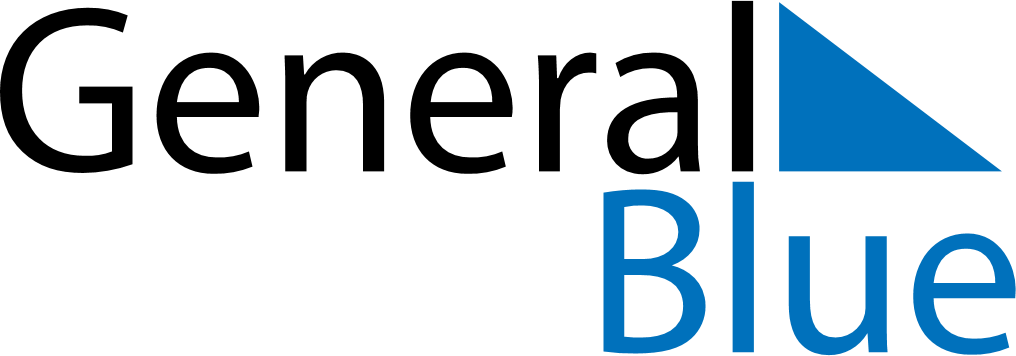 March 2022March 2022March 2022March 2022March 2022March 2022AnguillaAnguillaAnguillaAnguillaAnguillaAnguillaSundayMondayTuesdayWednesdayThursdayFridaySaturday12345James Ronald Webster Day678910111213141516171819202122232425262728293031NOTES